ҠАРАР                                                                                 ПОСТАНОВЛЕНИЕ16 июнь  2015 й.                                   № 28                        16 июня   2015 г.Об утверждении Программы комплексного развития систем коммунальной инфраструктуры  сельского поселения Сандугачевский  сельсовет муниципального района Янаульский район Республики Башкортостан до 2025 года         В соответствии с Градостроительным кодексом Российской Федерации, Федерального закона от 06 октября 2003 года № 131-ФЗ «Об общих принципах организации местного самоуправления в Российской Федерации», Федерального закона от 30 декабря 2004 года № 210-ФЗ «Об основах регулирования тарифов организаций коммунального комплекса», с Приказом Министерства регионального развития Российской Федерации от 06 мая 2011года  № 204 «О разработке программ комплексного развития систем коммунальной инфраструктуры муниципальных образований», Постановлением Правительства Российской Федерации от 14 июня 2013 года № 502 «Об утверждении требований к программам комплексного развития систем коммунальной инфраструктуры поселений, городских округов», администрация сельского поселения Сандугачевский сельсовет ПОСТАНОВЛЯЕТ:        1. Утвердить «Программу комплексного развития систем инфраструктуры  сельского поселения Сандугачевский  сельсовет муниципального района Янаульский район Республики Башкортостан до 2025 года».       2. Обнародовать настоящее постановление в установленном порядке и разместить на официальном сайте администрации сельского поселения Сандугачевский  сельсовет  муниципального района Янаульский район Республики Башкортостан.       3. Постановление вступает в силу со дня его обнародования.Главасельского поселения                                                                     Т.Ш. КуснияровБАШKОРТОСТАН РЕСПУБЛИКАHЫЯNАУЫЛ  РАЙОНЫМУНИЦИПАЛЬ РАЙОНЫНЫNHАНДУFАС  АУЫЛСОВЕТЫ АУЫЛБИЛEМEHЕ  ХАКИМИEТЕ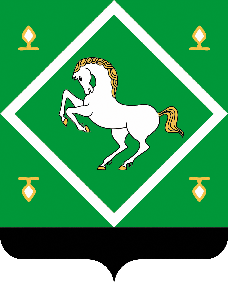 Администрациясельского поселениясандугачевский сельсоветМУНИЦИПАЛЬНОГО  районаЯНАУЛЬСКИЙ РАЙОНРЕСПУБЛИКИ БАШКОРТОСТАН